DOM ZDRAVLJA LIVNOJavna zdravstvena ustanova Dom zdravlja Livno pruža primarnu zdravstvenu zaštitu za pripadajuću  populaciju svih dobnih skupina. Djelatnosti ustanove se provode u Službama: obiteljske medicine, zubozdravstvene zaštite, hitne medicinske pomoći, higijensko epidemiološke zaštite, zdravstvene zaštite žena i trudnica, zdravstvene zaštite djece, imunizacije protiv zaraznih bolesti, centra za mentalno zdravlje, centra za rani rast i razvoj, ureda za kvalitet, zdravstvene njege u zajednici, zdravstvene zaštite kod specifičnih i nespecifičnih plućnih oboljenja, fizikalne rehabilitacije u zajednici, laboratorijske dijagnostike, radiološke dijagnostike, preventivno-promotivne zdravstvene zaštite djece i mladih u predškolskim i školskim ustanovama, te specijalističko-konzultativnim. Naša misija je:Postići visoko zadovoljstvo korisnika naših uslugaGraditi povjerenje u naše sposobnostiPredvidjeti i odgovoriti na potrebe korisnika i zajedniceZalagati se za trajni profesionalni razvoj osobljaU cilju uspostavljanja trajnog poboljšanja kvaliteta uključili smo se u proces certifikacije i akreditacije koji se odvija u suradnji sa Agencijom za kvalitet i sigurnost u FBIH.Naša vizija je - biti lider u pružanju zdravstvenih usluga i kontinuirano poboljšavati kvalitet kroz:Pristup orijentiran na korisnika/pacijenta;Profesionalnu kompetenciju i etiku;Profesionalnu odgovornost menadžmenta;Profesionalnu odgovornost svakog djelatnika ponaosob;Edukaciju iz oblasti sigurnosti i poboljšanja kvalitete;Izgradnju povjerenja u zdravstvene djelatnike;Unaprijeđenje rada zdravstvenih djelatnika u zajednici;Prepoznatljivost u širom području po kvaliteti  i vrsti usluga.Našu misiju i viziju  ostvarujemo  slijedećom politikom:Politika Doma zdravljaJavna zdravstvena ustanova Dom zdravlja Livno pruža primarnu zdravstvenu zaštitu za pripadajuću  populaciju svih dobnih skupina. Djelatnosti ustanove se provode u Službama: obiteljske medicine, zubozdravstvene zaštite, hitne medicinske pomoći, higijensko epidemiološke zaštite, zdravstvene zaštite žena i trudnica, zdravstvene zaštite djece, imunizacije protiv zaraznih bolesti, centra za mentalno zdravlje, centra za rani rast i razvoj, ureda za kvalitet, zdravstvene njege u zajednici, zdravstvene zaštite kod specifičnih i nespecifičnih plućnih oboljenja, fizikalne rehabilitacije u zajednici, laboratorijske dijagnostike, radiološke dijagnostike, preventivno-promotivne zdravstvene zaštite djece i mladih u predškolskim i školskim ustanovama, te specijalističko-konzultativnim. Politika kvaliteta  zdravstvene zaštite  je osnovni  okvir  za smjernice, strateško planiranje i menadžment, kao i sveukupne aktivnosti za poboljšanje kvaliteta zdravstvene zaštite  u Domu  zdravlja  Livno. Glavne vrijednosti koje definiraju parametre kvaliteta  u našoj ustanovi su :Dostojanstvo ljudiIzbor i privatnostPravičnostDostupnost i pristup zdravstvenoj zaštitiUčinkovitostEfikasnost zdravstvenih službiKorisnik / pacijent u središtu naših aktivnosti i planovaZdravstveno prosvjećivanje stanovništvaTemeljni principi i vrijednosti:Temeljna načela iz Zakona o zdravstvenoj zaštiti su: sveobuhvatnost, kontinuiranost, dostupnost zdravstvene zaštite, cjelovit pristup te načelo specijaliziranog pristupa; Poboljšanje sustava kvalitete kao temelj trajnog poboljšanja procesa pružanja zdravstvenih usluga s ciljem zadovoljenja potreba korisnika/pacijenta i ostalih sudionika u zdravstvu; Zalaganje za promociju zdravlja i prevenciju bolesti naših korisnika i našeg osoblja;Osiguravanje zdravih radnih mjesta;Sigurnost i zaštita korisnika, osoblja i zajednice;Transparentno utvrđivanje temelja i kriterija za uspostavu sustava kvalitete i sigurnosti, te njihova dostupnost javnosti i  korisnicima zdravstvenih usluga;Razvoj standarda i procesa mjerenja radi osiguranja učinkovitog i sigurnog pružanja usluga zdravstvene zaštite;Dragovoljan pristanak na sudjelovanje u sustavu poboljšanja kvalitete;Profesionalno osposobljavanje i odgovornost za obavljanje procesa poboljšanja kvalitete i sigurnosti zdravstvenih usluga;Profesionalna samoregulacija - djelatnici posjeduju znanja i pridržavaju se etičkih načela profesije;Zaštita profesionalnih tajni;Prava korisnika/pacijenata trebaju biti priznata, uvažena i prihvaćena od svih sudionika u pružanju zdravstvene zaštite uključujući i brigu samih pacijenata o njihovom zdravlju;Dom zdravlja  će imati dokumentirane mehanizme za identifikaciju, evidentiranje, analizu slučajeva i smanjenje nepovoljnih događaja koji su uzrokovali ili bi mogli uzrokovati štetu pacijentu, osoblju ili zajednici.RAVNATELJICA DZDr.med. Ljiljana Mladina, spec.obit.med.  KOORDINATOR KVALITETE Ljubica Ćuk, mag. sestrinstvaDom zdravlja Livno
Sv.Ive br. 280101 Livno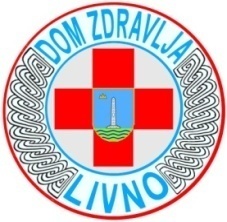 Tel: + 387 34 206- 281Fax: + 387 34 200-003Email: dz.livno@gmail.comBroj:Datum usvajanja: Tel: + 387 34 206- 281Fax: + 387 34 200-003Email: dz.livno@gmail.comBroj:Datum usvajanja: ODOBRENO OD STRANE:Ravnatelj: dr.med. Ljiljana Mladina,spec.ob.med.Koordinator: Ljubica Ćuk, bacc. sestrinstvaTel: + 387 34 206- 281Fax: + 387 34 200-003Email: dz.livno@gmail.com